Jajko Kolumba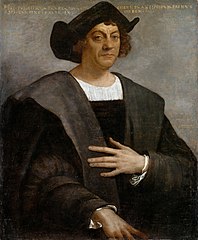 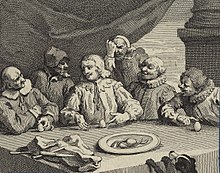 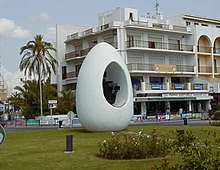 Każde z podanych zagadnień jest właśnie takim "jajkiem Kolumba".W alei w równym szeregu rośnie 10 drzew. Między każdą parą drzew stoi ławka. Ile ławek stoi między drzewami?Na ścianie wisi zegar. Na jego tarczy są liczby od 1 do 12. Jak należy poprowadzić linię przez tarczę zegara, aby sumy liczb po obu jej stronach były jednakowe?Posługując się tylko jednym działaniem i tylko jedną cyfrą napisz liczbę 65 536.Masz dwa koła, których obwody są równe. Koło B jest nieruchome. Koło A toczy się po kole B. Ile razy musi obrócić się koło A, aby obejść cały obwód koła B?Pięciokąty foremne w ogrodzieRośliny o 5-płatkowych kwiatach dominują w przyrodzie.  Różnych gatunków takich kwiatów jest więcej niż tych o dowolnej innej liczbie płatków. Wszystkie mają tę własność, że odległość między                 co drugim płatkiem podzielona przez odległość między sąsiednimi płatkami jest liczbą złotą.liczba złota = 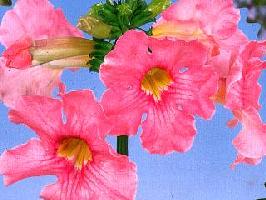 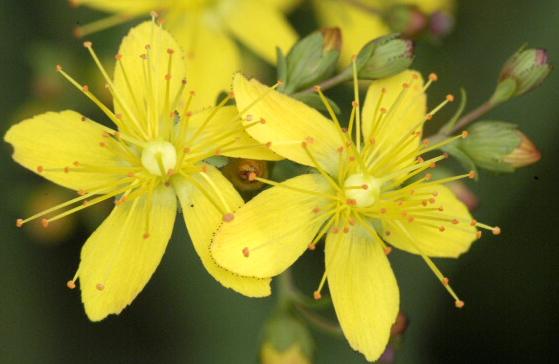 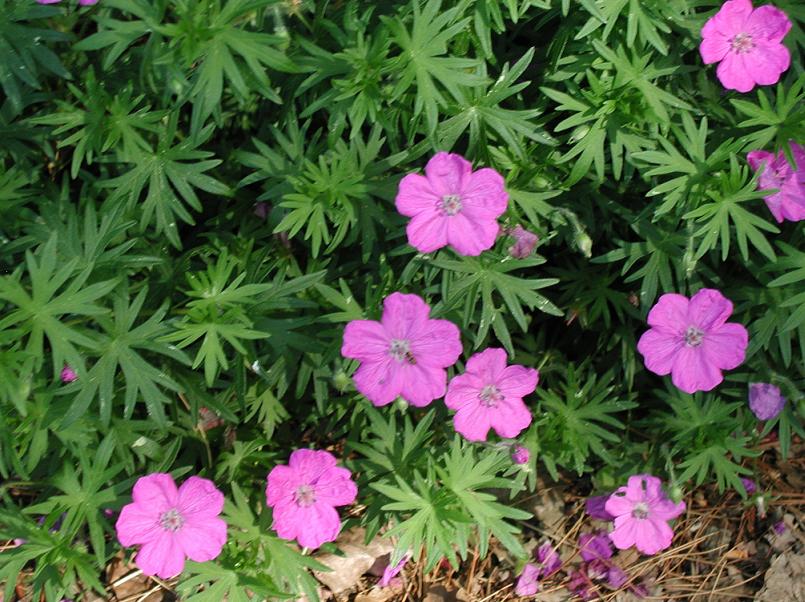 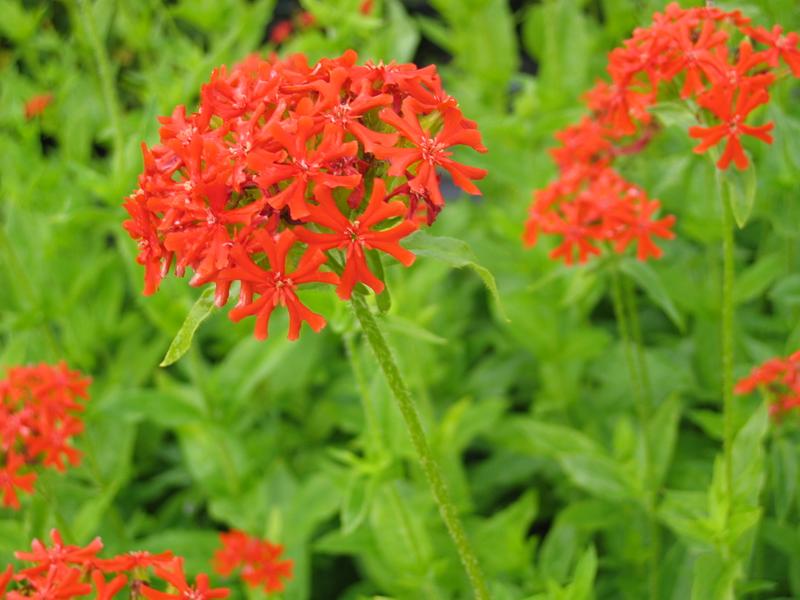 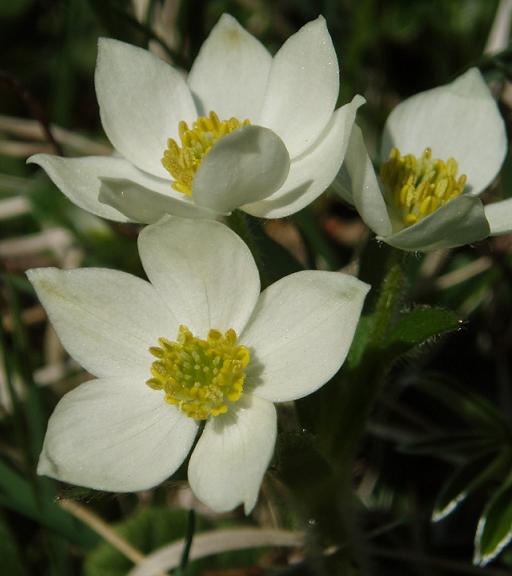 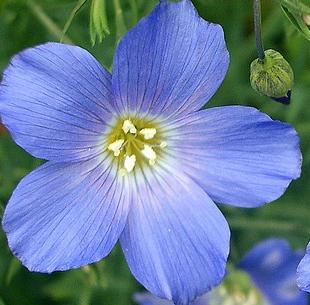 barwinek mniejszyPolscy twórcy kultury studiujący matematykę.	Wśród wybitnych przedstawicieli innych zawodów było także kilku "niedokończonych" matematyków, m. in.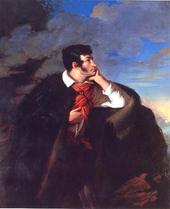 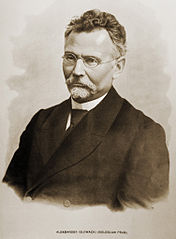 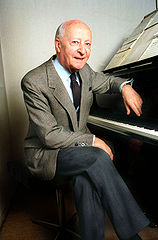 Źródła:wrocławski portal matematycznywikipediawww.swiatkwiatow.pl